PRZEDSZKOLE ODDZIAŁ I23.06.2020TEMAT TYGODNIA: LETNIE ZABAWYW ten szczególny dzień jakim jest Dzień Ojca proszę przyjąć najlepsze życzenia, zdrowia, szczęścia, pomyślności oraz dumy i radości z bycia tatą.„Świeci słońce, pada deszczyk” – zabawa orientacyjno-porządkowa. Dziecko biega swobodnie w różnych kierunkach, zatrzymuje się na hasło: ,,Świeci słońce" – podskakuje wesoło, na hasło: ,,Pada deszczyk" – przykucaDzisiaj mamy szczególny dzień, ktoś ma dzisiaj swoje święto, a kto, posłuchajcie…To jest mój bohater
A wiecie dlaczego?
Posłuchajcie tego:
Ma długie nogi
I w piłkę umie grać.
Przytula mamusię
I kładzie mnie spać. 
Gdy sobie nie radzę, 
To wołam i jest. 
Mój super przyjaciel 
Zawsze blisko mnie.
Zgadnijcie dzieciaki
Kto to taki?TO JEST TATA…Tak dzisiaj swoje święto mają tatusiowie…A teraz zapraszamy tatę do tańca…https://www.youtube.com/watch?v=xFnhU10H6BYWspólna zabawa z tatą…"Bańki mydlane" - ćwiczenie oddechowe na powietrzu. Rozwijanie pojemności płuc. Wdrażanie do zachowanie prawidłowego torowego oddechowego. Kontrola siły wydechu„Idą mrówki” – zabawa paluszkowa.  Idą mrówki Małgorzata BarańskaIdą sobie mrówki dróżką – dziecko w siadzie skrzyżnym naśladuje placami obu dłoni kroczenie palcami środkowym i wskazującym po swoich udach pierwsza mrówka tupie nóżką – stukanie o uda kciukiem druga mrówka tupie nóżką – stukanie o uda palcem wskazującym trzecia mrówka tupie nóżką – stukanie o uda palcem środkowym czwarta mrówka tupie nóżką – stukanie o uda palcem serdecznym. potupały, potupały – stukają wszystkimi palcami o uda. i w mrowisku się schowały – zaciskają pięściA teraz niespodzianka dla taty…i dużo buziaków…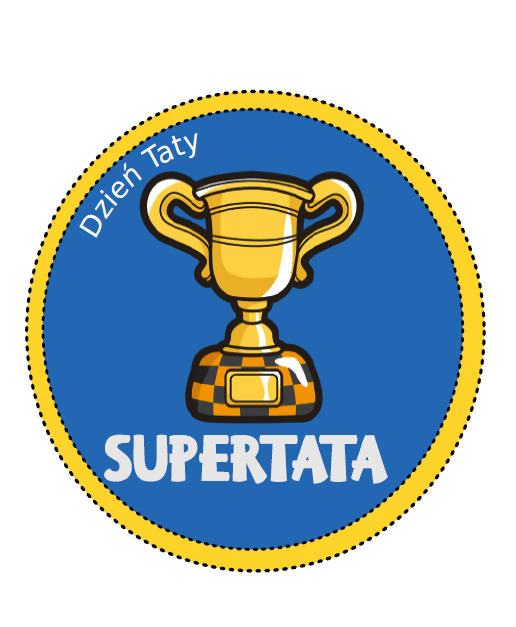 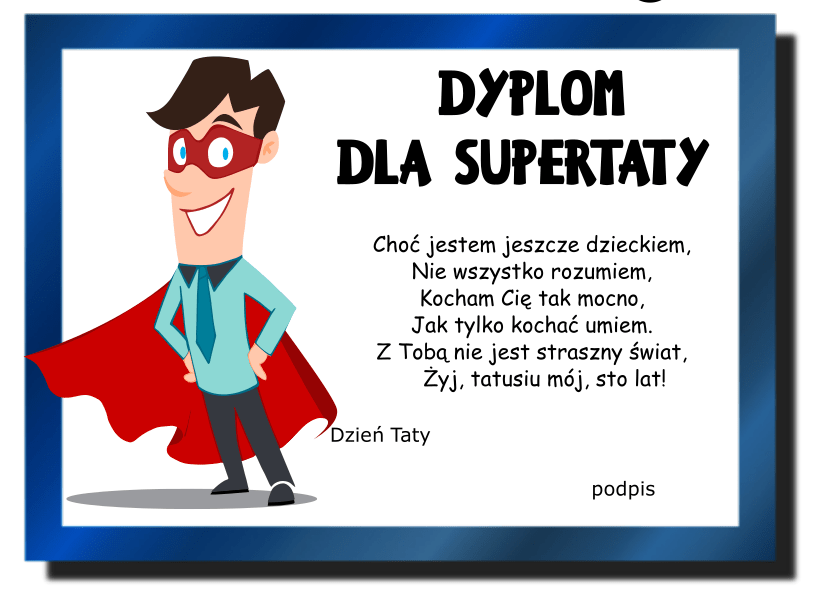 Niespodzianka pochodzi ze strony: panimonia.plDla chętnych…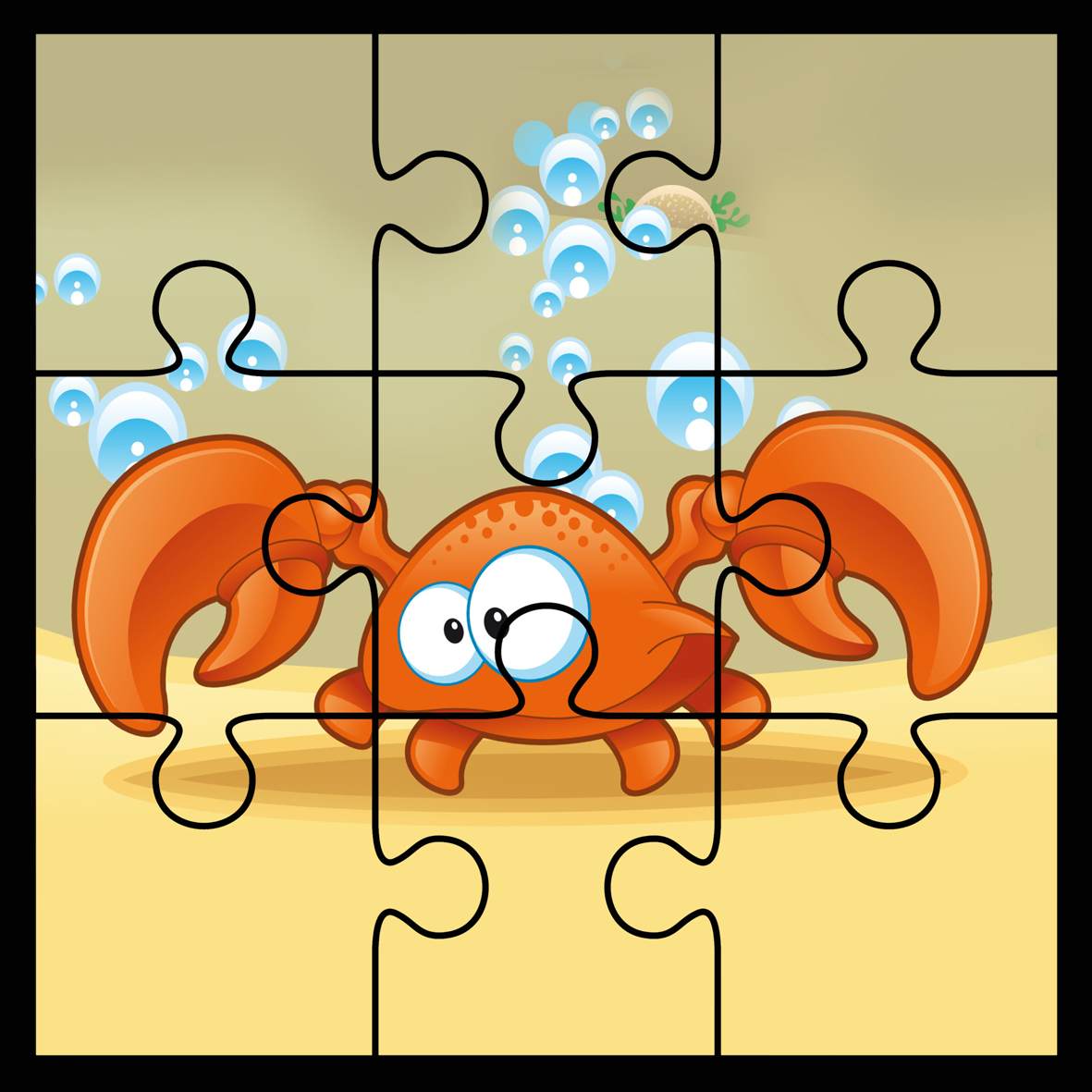 Znajdź różnice między dwoma identycznymi obrazkami.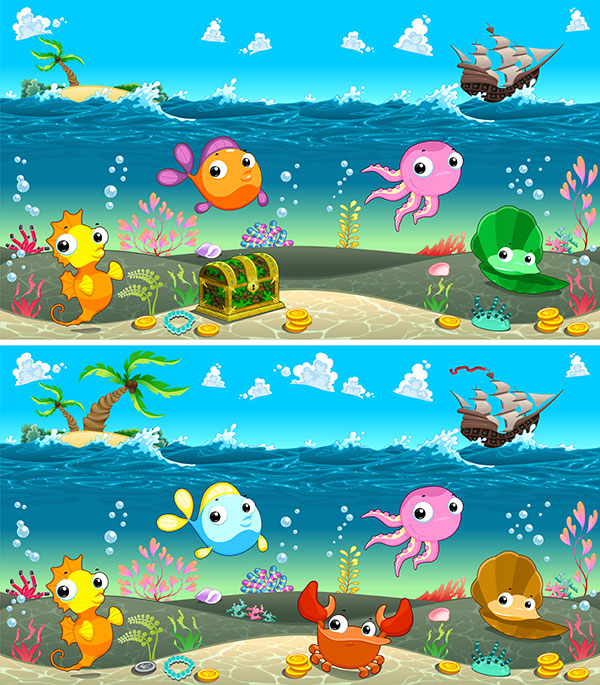 